VOCABULARY/ Besedišče1. Jessica’s dad –  ‘Jessikin’ očedad's  day –     očetov dan He gets dressed – Obleče se.He puts on jeans and a T-shirt. Obleče si kavbojke in majico  s kratkimi rokavi.  (PUT ON + clothes - oblačila) 2 At the fire station – Na gasilski postajiby car/bus/train/ bike - z avtom (aavtobusom, vlakom, s kolesom)He puts on his uniform. -Obleče si uniformo.3 Firefighting – Gasilstvo/gašenje požaraFirefighters are always ready – Gasilci so vedno pripravljeni. Dad checks  – Očka preverja …firefighting equipment – gasilska opremaa mask and torch – maska in svetilkaHe practices firefighting – Vadi gašenje požaraa cup of tea –skodelica čajaa lot -veliko4 The fire engines – Gasilska vozilaHe talks to the children about fire safety – Otrokom govori o  požarni varnosti. safety - varnost5. razred, ANGLEŠČINA, OŠ ColPOUK NA DALJAVO,  24.  marec 2020, torekDistance learning during temporary school closure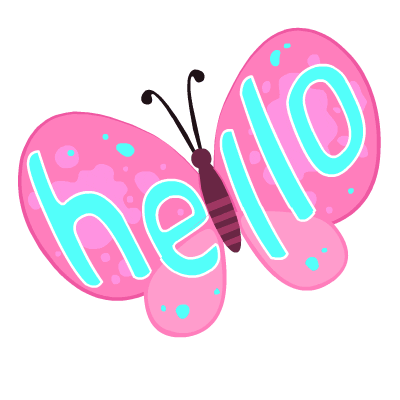 5. razred, ANGLEŠČINA, OŠ ColPOUK NA DALJAVO,  24.  marec 2020, torekDistance learning during temporary school closure5. razred, ANGLEŠČINA, OŠ ColPOUK NA DALJAVO,  24.  marec 2020, torekDistance learning during temporary school closureNASLOV  URE:  Jessica's  dad – a firefighterNASLOV  URE:  Jessica's  dad – a firefighterNASLOV  URE:  Jessica's  dad – a firefighterZAPOREDNA ŠT. URE pouka na daljavo: 5.DATUM: 24.  3. 2020RAZRED: 5. Hello again!  Check your exercise 2 on p. 50. 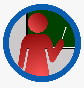 DZ, str. 50/2: REŠITVE: Preveri pravilnost  včerajšnje naloge: 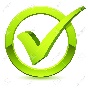 GRACE: She has breakfast at quarter to eight.  She has dinner at quarter past  eight.  She goes to bed at half past ten.HOPE: She has breakfast at quarter past seven.  She has dinner at half past  eight.  She goes to bed at quarter past ten.REMEMBER! Hello again!  Check your exercise 2 on p. 50. DZ, str. 50/2: REŠITVE: Preveri pravilnost  včerajšnje naloge: GRACE: She has breakfast at quarter to eight.  She has dinner at quarter past  eight.  She goes to bed at half past ten.HOPE: She has breakfast at quarter past seven.  She has dinner at half past  eight.  She goes to bed at quarter past ten.REMEMBER! Hello again!  Check your exercise 2 on p. 50. DZ, str. 50/2: REŠITVE: Preveri pravilnost  včerajšnje naloge: GRACE: She has breakfast at quarter to eight.  She has dinner at quarter past  eight.  She goes to bed at half past ten.HOPE: She has breakfast at quarter past seven.  She has dinner at half past  eight.  She goes to bed at quarter past ten.REMEMBER! UČBENIK, str. 62: Preberi besedilo   JESSICA’S DAY. Če ste aktivirali kodo, ki jo imate na zadnji platnici DZ, lahko besedilo tudi poslušate. Poglej besedišče na koncu teh navodil in zapiši  v zvezek besede, ki jih ne poznaš .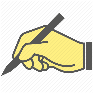  UČBENIK, str. 62: Preberi besedilo   JESSICA’S DAY. Če ste aktivirali kodo, ki jo imate na zadnji platnici DZ, lahko besedilo tudi poslušate. Poglej besedišče na koncu teh navodil in zapiši  v zvezek besede, ki jih ne poznaš . UČBENIK, str. 62: Preberi besedilo   JESSICA’S DAY. Če ste aktivirali kodo, ki jo imate na zadnji platnici DZ, lahko besedilo tudi poslušate. Poglej besedišče na koncu teh navodil in zapiši  v zvezek besede, ki jih ne poznaš .Napiši odgovore na osem vprašanj v zvezek. WHO-  kdo?               WHAT – kaj?           HOW -kako?               WHY – zakaj?Napiši odgovore na osem vprašanj v zvezek. WHO-  kdo?               WHAT – kaj?           HOW -kako?               WHY – zakaj?Napiši odgovore na osem vprašanj v zvezek. WHO-  kdo?               WHAT – kaj?           HOW -kako?               WHY – zakaj?